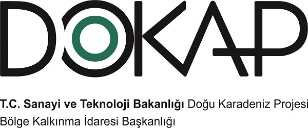 2021 YILIKURUMSAL MALİ DURUM VE BEKLENTİLER RAPORUTEMMUZ 2021BAŞKAN SUNUŞU5018 sayılı Kamu Mali Yönetimi ve Kontrol Kanununun 30. maddesinde; “Genel yönetim kapsamındaki idareler bütçelerinin ilk altı aylık uygulama sonuçları, ikinci altı aya ilişkin beklentiler ve hedefler ile faaliyetlerini; Cumhurbaşkanlığı ise merkezi yönetim bütçe kanununun ilk altı aylık uygulama sonuçları, finansman durumu, ikinci altı aya ilişkin beklentiler ve hedefler ile faaliyetleri kapsayan mali durumu temmuz ayı içinde kamuoyuna açıklar.” denilmektedir.Söz konusu düzenlemenin amacı, kamu hizmetlerinin yürütülmesinde ve bütçe uygulamalarında saydamlığın ve hesap verilebilirliğin artırılması ile kamuoyunun kamu idareleri üzerindeki genel denetim ve gözetim fonksiyonunun gerçekleştirilmesidir. Bu amaçlara ulaşılması, idarelerin faaliyetleri ile bütçe gerçekleşmeleri ve beklentileri konularında kapsamlı bir rapor oluşturulmasına bağlıdır.Bu çerçevede, Başkanlığımızın 2021 yılı ilk altı aylık bütçe uygulama sonuçları ve yürütülen faaliyetleri ve ikinci altı aya ilişkin beklenti, hedef ve yürütülecek projelere ait bilgilerin yer aldığı “2021 yılı Doğu Karadeniz Projesi Bölge Kalkınma İdaresi Başkanlığı Kurumsal Mali Durum ve Beklentiler Raporu” hazırlanarak kamuoyunun bilgisine sunulmuştur.								Hakan GÜLTEKİN								        BaşkanOCAK – HAZİRAN 2021 DÖNEMİ BÜTÇE UYGULAMA SONUÇLARIBÜTÇE GİDERLERİKurumumuz 2021 yılı başlangıç ödeneği 95.506.000,00 TL olup, 87.563.000,00 TL’si transfer harcamaları 7.943.000,00 TL’si cari harcamalardan oluşmaktadır. 2021 yılının Ocak-Haziran döneminde 9.572.866,21 TL harcanmıştır. Bütçe ödeneklerinin ve harcamaların ilk altı aylık tutarları şöyledir.Kurumumuz bir önceki yılı başlangıç ödeneği 85.893.000,00 TL olup, 79.515.000,00 TL’si transfer harcamaları 6.378.000,00 TL’si cari harcamalardan oluşmaktaydı. İlk altı aylık döneme bakılacak olursa harcama tutarı 4.571.922,81 TL idi. Yıllar itibarıyla karşılaştırma aşağıda belirtilmiştir.Personel Giderleri2020 yılı Ocak-Haziran dönemi personel giderleri toplamı 1.957.670,80 TL olup, 2021 yılının aynı döneminde 2.714.876,72 TL olarak gerçekleşmiştir. Personel giderlerinin artış oranı %39’dur.Aşağıdaki tabloda Personel Giderlerinin 2020 ve 2021 Yılları Ocak-Haziran dönemi aylık gerçekleşmeleri gösterilmiştir. Sosyal Güvenlik Kurumlarına Devlet Primi Giderleri2021 yılı Ocak-Haziran dönemi sosyal güvenlik kurumlarına devlet primi giderleri toplamı 451.652,96 TL olup, 2020 yılının aynı döneminde 318.837,28 TL olarak gerçekleşmiştir. Sosyal güvenlik kurumlarına devlet primi giderlerindeki artış oranı %42’dir. Aşağıdaki tabloda Sosyal Güvenlik Kurumlarına Devlet Primi Giderlerinin 2020 ve 2021 yılları Ocak-Haziran dönemi aylık gerçekleşmeleri gösterilmiştir. Mal ve Hizmet Alım Giderleri2021 yılı Ocak-Haziran dönemi mal ve hizmet alım giderleri toplamı 2.308.454,62 TL olup, 2020 yılının aynı döneminde 1.277.253,15 TL olarak gerçekleşmiştir. Mal ve hizmet alım giderlerinde %80 artış olmuştur.Aşağıdaki tabloda Mal ve Hizmet Alım Giderlerinin 2020 ve 2021 yılları Ocak-Haziran dönemi aylık gerçekleşmeleri gösterilmiştir.Cari Transferler2021 yılı Ocak-Haziran dönemi cari transferler toplamı 337.437,00 TL olup, 2020 yılının aynı döneminde 8.794,50 TL olarak gerçekleşmiştir. Cari transfer harcamalarındaki artışın nedeni ek karşılık primlerinin ödenmesinden kaynaklanmaktadır.Aşağıdaki tabloda Cari Transferlerin 2020 ve 2021 yılları Ocak-Haziran dönemi aylık gerçekleşmeleri gösterilmiştir. Sermaye Giderleri2021 yılı Ocak-Haziran dönemi sermaye giderleri toplamı 650.475,00 TL olup, 2020 yılının aynı döneminde 334.530,00 TL olarak gerçekleşmiştir. Sermaye giderlerinde %94 artış olmuştur.Aşağıdaki tabloda Sermaye Giderlerinin 2020 ve 2021 yılları Ocak-Haziran dönemi aylık gerçekleşmeleri gösterilmiştir. Sermaye Transferleri2021 yılı Ocak-Haziran döneminde sermaye transferleri tertibinden 3.109.969,91 TL harcanmış, 2020 yılının aynı döneminde Sermaye Transferleri kaleminden herhangi bir harcama yapılmamıştır.Aşağıdaki tabloda Sermaye Transferlerinin 2020 ve 2021 yılları Ocak-Haziran dönemi aylık gerçekleşmeler gösterilmiştir.BÜTÇE GELİRLERİKurumumuz 2021 yılı Bütçe Geliri tahmini 96.957.080,00 TL’dir. İlk altı aylık dönemde 16.638.479,94 TL olarak gerçekleşmiştir. Bütçe tertiplerine dağılımları aşağıdaki tabloda gösterilmiştir. Kurumumuz bir önceki yılı Bütçe geliri tahmini 86.280.300,00 TL olup, ilk altı aylık dönemde 292.087,60 TL olarak gerçekleşmiştir. 2020-2021 yılları Ocak-Haziran gelir gerçekleşmeleri aşağıdaki tabloda gösterilmiştir.FİNANSMAN Kurumumuz tarafından 2021 yılının Ocak – Haziran döneminde toplamda 9.572.866,21 TL harcama yapılmış olup bunların finansmanı Hazine Yardımlarıyla karşılanmıştır.OCAK-HAZİRAN 2020 DÖNEMİNDE YÜRÜTÜLEN FAALİYETLERKurumumuz, Ocak-Haziran 2020 döneminde bütçeye sağlanan kaynakları, ihtiyaçlarının öncelik sırasını gözeterek, 2021 yılı Merkezi Yönetim Bütçe Kanunu, 2021 Yılı Merkezi Yönetim Bütçe Uygulama Tebliğleri ile 5018 Sayılı Kamu Mali Yönetimi ve Kontrol Kanunu çerçevesinde ve tasarruf anlayışı içerisinde, mali disiplin ilkelerine bağlı kalarak, etkili ve hesap verebilir nitelikte tutulması gayreti içinde belirlenen hedeflere ulaşma yolunda kullanılmasına özen göstermiştir.TEMMUZ – ARALIK 2021 DÖNEMİ BEKLENTİLER VE HEDEFLERBÜTÇE GİDERLERİKurumumuz 2020 yılı başlangıç ödeneği toplamı 86.506.000,00 TL olup yılsonu harcama tahmini 87.969.500,00 TL’dir. 2020 Yılı KBÖ toplam tutarı ile yılsonu harcama toplamı tutarı arasındaki 1.463.500,00 TL’lik farkın diğer çeşitli gelirler ve önceki yıl banka mevduatıyla karşılanması tahmin edilmektedir.BÜTÇE GELİRLERİ2021 yılı yılsonu itibariyle 04. Alınan Bağış ve Yardımlar ile Özel Gelirler tertibinde 94.799.000,00 TL, 05. Diğer Gelirler tertibinde 2.158.080,00 TL olmak üzere toplamda 95.957.080,00 TL gelir elde edilmesi planlanmaktadır. Beklenen gelirlerin 2020 yılı ile karşılaştırılması aşağıdaki tabloda sunulmuştur. FİNANSMANKurumumuz 2020 yılı toplam harcama tutarı olarak 99.352.799,00 TL harcama tahmin edilmiş olup, Alınan Bağış ve Yardımlar ile Özel Gelirlerden ve Diğer Gelirlerden elde edilen gelirlerle finansmanı sağlanacaktır.TEMMUZ – ARALIK 2020 DÖNEMİNDE YÜRÜTÜLECEK FAALİYETLERKurumumuzda 2021 yılında 7258 sayılı Merkezi Yönetim Bütçe Kanunu ile verilen ödenekler ayrıntılı finansman programı doğrultusunda Temmuz-Aralık 2021 döneminde ihtiyaçların öncelik sırasına göre arzu edilen amaç ve hedeflere ulaşılması yolunda, etkili, ekonomik ve verimli bir şekilde kullanılacaktır. Bütçe Kanunu ile tahsis edilen kamu kaynakları, eğitim ve öğretim hizmetlerinin yerine getirilmesinin yanı sıra diğer kamusal hizmetlerimizin de yerine getirilebilmesi için tasarruf anlayışı içerisinde bundan önceki dönemlerde olduğu gibi mali disipline sadık kalınarak kullanılmaya devam edilecektir.2021 yılında Başkanlığımız tarafından gerçekleştirilecek projeler şunlardır.BİTKİSEL ÜRETİM:Amasya- Bayburt-Giresun-Ordu-Samsun-Tokat İlleri Kırsal Gelir Kaynaklarının Çeşitlendirilmesi ProjeleriBaşciftlik beyazı patates çeşidini doku kültürü tekniği ile temel tohumluk üretimi ProjesiBir Fidandan Bin Bağ Kuralım ProjesiÇakmak Barajı Çevresinde Bulunan Sulama Havzasının Korunması ve Organik Üretimi Destekleme ProjesiÇorum Sertifikalı Tohum Bereketli Ürün ProjesiÇorum Silaj Hasat MakinesiDamızlık Ana Arı Ekotip Geliştirme ProjesiDezavantajlı Grupta Bulunan Bireylerin İstihdama Katılmalarının Sağlanması ve Yeni Bir Meslek Edindirme ProjesiDOKAP Bölgesi Tarım Sanayi İşbirliği ProjesiGalyan Tarımsal Kalkınma Kooperatifi Fındık İşleme Tesisi ProjesiGümüşhane Kuru Meyve Üretiminde Kadın Eli ProjesiKaradeniz Bölgesinde Kahverengi Kokarca’nın Yumurta Parazitoiti Trissolcus japonicus’un Üretim Laboratuvarı KurulmasıKybele Çikolata Atölyesinde Kakao Çekirdeğinin Fındıkla Senfonisi ProjesiMantar Paketleme ile Kompost ve Misel Üretim TesisiPolicarbon Seracılığının Yaygınlaştırılması ProjesiSamsun İlinin Sürdürülebilir Tarım Faaliyetlerin Yaygınlaştırılması ProjesiTrabzon İlinde Seracılığı Geliştirme ProjesiYöresel Ürünlerin Üretim-Satış ve Pazarlama ProjesiHAYVANCILIK:Alabalık Tesisleri Modernizasyonu ProjesiArtvin İli Çiğ Süt Toplanma Alt Yapısının Geliştirilmesi ProjesiBal Paketleme Tesisinin Modernizasyonu ProjesiBalda Kalitenin Arttırılması ve Marka Değer Oluşturulması ProjesiBayburt Mobil Koyun Banyoloğu ProjesiÇadır Tipi Koyun Ağılı ProjesiÇorum İli Bal Dolum Tesisi ProjesiDamızlık Koyun Üretim Tesisi ProjesiDOKAP Bölgesi Fındık Altı Yumurta Tavukçuluğu ProjesiDOKAP Bölgesi Organik Yarka Üretimi ProjesiGümüşhane Meralarında Otlatma ve Verimliliğin Arttırılması ProjesiHayvanlar Susuz Kalmasın Projesiİsrail Sazanı İle Mücadele ProjesiKoyunlar İçin Püskürtmeli Seyyar Banyoluk ProjesiKüçükbaş Hayvan Yetiştiriciliğinin Geliştirilmesi ProjesiOrdu İli Çiğ Süt Toplanma Altyapısının Geliştirilmesi ProjesiOrdu İli Koyunculuk Altyapısının Geliştirilmesi ProjesiOrdu İlinde Kanatlı Hayvanların İşleme ve Pazarlama Alt Yapısının Geliştirilmesi ProjesiSağlıklı Sütler Aydınlık Nesiller ProjesiSamsun İli Arı Sütü Üretim ProjesiSu Ürünleri İşletmelerinin Altyapısının İyileştirilmesi, Takip ve Kontrolü ProjesiSüt İşleme Tesisi ProjesiTakipli Kuzular Gelişen Nesiller ProjesiTokat İli Çiğ Süt Toplanma Altyapısının Geliştirilmesi ProjesiTokat İli Organik Arı Yetiştiriciliği ProjesiTrabzon Mobil Koyun Banyoluğu ProjesiYavru Alabalık Üretimini Geliştirme ProjesiYaylalar Aydınlansın Hayvancılık Canlansın ProjesiYumurta Tavukçuluğunda Organik Üretimin Yaygınlaştırılması ProjesiKÜLTÜR:Biz de Varız Robotik Kodlama ProjesiGeleceğe Hazırlık Atölyeleri ProjesiGiresun Güre Engelliler Okulu Özel Eğitimde Yenilikçi Yaklaşımlar ProjesiRize Çayeli Bilgi Evi ProjesiTeknoloji ve İnovasyon Atölyesi ProjesiSULAMA:Amasya-Artvin-Gümüşhane-Çorum İllerinde Sulama ProjeleriTURİZM:Aksu Havzası Turizm Rekreasyon Alanı Sağlıklaştırma ProjesiAyvacık Suat Uğurlu Baraj Gölü Sahil Gezinti Yolu ProjesiBudaközü Vadisinin Doğa Turizmine Kazandırılması ProjesiÇay Çarşısı ProjesiGiresun-Çanakçı-Kuşköy Köyüne Özgü Islık Dilinin (Kuşdili) Tanıtılması, Yaşatılması ve Bölge Turizmine Kazandırılması ProjesiGölyazı Karavan Park ProjesiKaracaören Şelalesi Seyir Terası ProjesiKuşcaçimen Yaylası Turizm Altyapısı Geliştirme ProjesiTarihi Çorum Sokağı ProjesiTekkeköy Arkeoloji Vadisi ProjesiBütçe TertipleriKBÖHarcama(Ocak-Haziran)Personel Giderleri4.216.000,00 ₺2.714.876,72 ₺Sosyal Güv. Krm. Dev. Prim Öd.726.000,00 ₺451.652,96 ₺Mal ve Hizmet Alım Giderleri2.777.000,00 ₺2.308.454,62₺Cari Transferler224.000,00 ₺337.437,00 ₺Sermaye Giderleri1.890.000,00 ₺650.475,00 ₺Sermaye Transferleri85.673.000,00 ₺3.109.969,91 ₺Toplam95.506.000,00 ₺9.572.866,21 ₺Bütçe Tertipleri2020 Harcama2021 Harcama Artış oranıPersonel Giderleri1.957.670,802.714.876,72₺38,67%Sosyal Güv. Kur. Dev. Prim Öd.318.837,28451.652,96₺41,65%Mal ve Hizmet Alım Giderleri1.277.253,152.308.454,62₺80,73%Cari Transferler8.794,50337.437,00₺3837%Sermaye Giderleri334.530,00650.475,00₺94,44%Sermaye Transferleri0,003.109.969,91₺0,00%Toplam3.897.085,739.572.866,21₺245%Bütçe Tertipleri2021 Yılı TahminiOcak-Haziran Gerçekleşme03.Teşebbüs ve Mülkiyet Gelirleri0,00 ₺0,00 ₺04. Alınan Bağış ve Yardımlar94.799.000,00 ₺14.515.400,00 ₺05. Diğer Gelirler2.158.080,00 ₺2.123.079,94 ₺TOPLAM96.957.080,00₺16.638.479,94 ₺Bütçe Tertipleri2021 KBÖİlk 6 Ay HarcamaYılsonu Harcama TahminiPersonel Giderleri4.216.000,00 TL2.714.876,72 TL5.689.869,00 TLSosyal Güv. Kur. Dev. Prim Öd.726.000,00 TL451.652,96 TL1.006.649,00 TLMal ve Hizmet Alım Giderleri2.777.000,00 TL2.308.454,62 TL4.733.343,00 TLCari Transferler224.000,00 TL337.437,00 TL359.938,00 TLSermaye Giderleri1.890.000,00 TL650.475,00 TL1.890.000,00 TLSermaye Transferleri85.673.000,00 TL3.109.969,91 TL85.673.000,00 TLToplam95.506.000,00 TL9.572.866,21 TL99.352.799,00 TLBÜTÇE TERTİBİ2020202103. Teşebbüs ve Mülkiyet Gelirleri300,00 ₺0,00 ₺04. Alınan Bağış ve Yardımlar ile Özel Gelirler    85.980.000,00 ₺94.799.000,00 ₺05. Diğer Gelirler300.000,00 ₺2.158.080,00 ₺